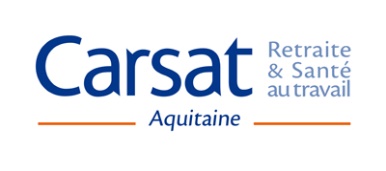 DEMANDE DE SUBVENTIONMODALITÉS DE CONSTITUTION DU DOSSIERLe dossier de demande de subvention est composé des pièces suivantes : un courrier de demande d’aide financière : ce courrier doit préciser le montant sollicité.le dossier de demande de subvention ci-joint dûment complété et signédes annexes :les statuts de l’organisme : s’il s’agit d’une association, joindre la liste des membres du Conseil d’Administration et du bureau, ainsi que les récépissés de déclaration en préfecture et la publication au Journal Officiel,le bilan et le compte de résultat (association) ou le compte administratif (structure publique) de l'année N-1 signés du représentant légal de l’organisme,le rapport d’activité de l’année N-1,une attestation de paiement régulier des cotisations sociales auprès de l’organisme de recouvrement compétent de moins de trois mois à la date de dépôt du dossier,les justificatifs des autres subventions demandées ou attribuées,la copie des agréments et/ou autorisations utiles à la mise en œuvre du projet,un devis des équipements ou frais envisagés ou le coût de l’intervention un RIB,pour les séjours « Seniors en vacances – ANCV » : le devis du transport et la convention signée avec l’ANCV.Des documents complémentaires pourront être demandés en fonction de la nature du projet à financer.Modalités d’envoi du dossier de candidature et des pièces justificatives :Le dossier de candidature dûment complété et signé ainsi que les pièces justificatives sont à envoyer uniquement par courrier électronique : actions.collectives@carsat-aquitaine.fr  Tout dossier incomplet sera retourné.Cadre réservé à l’administrationOrg : Projet : LINAC : |__|__|__|__|__|__|__|__|__|__|__|__|__|__|__|DOSSIER DE DEMANDE DE SUBVENTION1 – IDENTIFICATION DE L’ORGANISMERaison sociale : 	Adresse : 		CP : |__|__|__|__|__|	Ville : 	Tél. : |__|__| |__|__| |__|__| |__|__| |__|__|	Fax : |__|__| |__|__| |__|__| |__|__| |__|__|SIRET : |__|__|__|__|__|__|__|__|__|__|__|__|__|__|MissionsPrestations2 – PROJETIntitulé du projetObjectifs du projetType d’action (décrire de manière synthétique l’action) - compléter l’annexe 1Couverture géographiqueMoyens mobilisés : humains, financiers, matériels (préciser la qualification et le nombre de personnes équivalent temps plein ETP)Calendrier de réalisationPartenariat accompagnant le projet (financier, logistique…)3 – EVALUATION DU PROJET – compléter l’annexe 2 et la transmettre au 31 mars de l’année N+1BUDGET PRÉVISIONNEL DU PROJET – EXERCICE |__|__|__|__|Il est rappelé qu’un budget doit être équilibré.	Date : 		Signature du représentant légalAnnexe 2 : Formulaire d’évaluation de projet(à transmettre au 31 mars de l’année + 1)PRÉSENTATIONIDENTIFICATION DE LA STRUCTURENom et sigle : 	Coordonnées du siège socialAdresse : 	CP : |__|__|__|__|__|	Ville : 	Tél. : |__|__| |__|__| |__|__| |__|__| |__|__|	Fax : |__|__| |__|__| |__|__| |__|__| |__|__|Intitulé du projet : 	Date de démarrage du projet : Date de clôture du projet :ÉVALUATION DU PROJET2.1. Nature du projetActions collectives de prévention Atelier Conférence Forum Réunion collective Sortie Visites à domicileThématiques Accès aux droits Activités physiques Bienvenue à la retraite Équilibre / Prévention des chutes Habitat et cadre de vie Mémoire Nutrition Santé globale – Bien vieillir Sécurité domestique Sécurité routière Sommeil Bien-être – estime de soiActions collectives de maintien du lien social Atelier Conférence Forum Réunion collective Sortie Visites à domicile Séjour vacancesThématiques Culture Lutte contre l’isolement Activités ludiques Mobilité / Transport Nouvelles technologies Cuisine Transmission de savoir et de mémoire Vacances2.2. Analyse et résultat des indicateurs d’évaluation2.3. Population bénéficiaire de l’action2.4. Niveau d’intervention géographique du projet Régional	 Départemental	 Intercommunal	 Communal	 QuartierPréciser la (les) commune(s) d’intervention :	2.5. Communication utilisée2.6. CalendrierAvez-vous pu respecter le calendrier prévisionnel ?	 OUI	 NONSi non, pourquoi ? 	2.7. Partenaires (hors financeurs)2.8. Atteinte des objectifsPoints forts du projet : 	Difficultés et limites rencontrées : 	Résultats non attendus constatés : 	Perspectives données au projet : 	2.9. Budget effectivement réalisé	Date : 		Signature du représentant légalNom et prénomFonctionTélMélCHARGESMONTANTPRODUITSMONTANT60 - Achats70 - Vente de produits finis, prestations de servicesAchats d’études et de prestations de servicesProduits finisAchats de matériel, équipements et travauxPrestations de servicesFournitures non stockables (eau, énergie,,,)Produits des activités annexesFournitures d’entretien et de petit équipement74 - Subventions d’exploitationFournitures administrativesEtat : préciser le(s) ministère(s) sollicité(s)61 - Services extérieursSous-traitance généraleLocations mobilières et immobilièresRégion : Entretien et réparationsDépartement(s) : AssurancesDocumentationCommune(s) : 62 - Autres services extérieursPersonnel extérieur (intérim)Rémunérations d'intermédiaires et honorairesOrganismes sociaux (détailler) :Publicité, publicationsCARSATDéplacements, missions et réceptionsFrais postaux et de télécommunicationsServices bancairesDiversFonds Européens63 - Impôts et taxesCNASEA (emplois aidés)Impôts et taxes sur rémunérationsAutres (préciser)Autres impôts et taxes75 - Autres produits de gestion courante64 - Charges de personnelCotisationsRémunérations du personnelProduits divers de gestion couranteCharges sociales76 - Produits financiersAutres charges de personnel77 - Produits exceptionnels65 - Autres charges de gestion courantesur opérations de gestion66 - Charges financièressur exercices antérieurs67 - Charges exceptionnelles78 - Reprises sur amortissements et provisions68 - Dotation aux amortissements et aux provisionsTOTAL DES CHARGESTOTAL DES PRODUITS86 - Emploi des contributions volontaires en nature87 - Contributions volontaires en natureSecours en natureBénévolatMise à disposition gratuite de biens et prestationsPrestations en naturePersonnel bénévoleDons en natureTOTALTOTALRappel des indicateurs quantitatifsAnalyse et résultatRappel des indicateurs qualitatifsAnalyse et résultatPopulation viséePopulation réellement touchée (qualité et quantité)Objectifs atteints Tout public Retraité GIR 5 et 6 Public spécifique migrant Public spécifique veufs / veuves Nouveaux retraités Résidents LVC Aidants Intergénérationnel Autre – à préciser : Type de supportObjectifMoment de diffusionMode de diffusionEx : article de presseAnnonce de l’atelier15 jours avant le démarragePresse localePartenariat prévuRôle dans l’actionObjectifs atteintsRappel des objectifs fixésMoyens mis en œuvreActions réellement réalisées - résultatsCHARGESMONTANTPRODUITSMONTANT60 - Achats70 - Vente de produits finis, prestations de servicesAchats d’études et de prestations de servicesProduits finisAchats de matériel, équipements et travauxPrestations de servicesFournitures non stockables (eau, énergie,,,)Produits des activités annexesFournitures d’entretien et de petit équipement74 - Subventions d’exploitationFournitures administrativesEtat : préciser le(s) ministère(s) sollicité(s)61 - Services extérieursSous-traitance généraleLocations mobilières et immobilièresRégion : Entretien et réparationsDépartement(s) : AssurancesDocumentationCommune(s) : 62 - Autres services extérieursPersonnel extérieur (intérim)Rémunérations d'intermédiaires et honorairesOrganismes sociaux (détailler) :Publicité, publicationsCARSATDéplacements, missions et réceptionsFrais postaux et de télécommunicationsServices bancairesDiversFonds Européens63 - Impôts et taxesCNASEA (emplois aidés)Impôts et taxes sur rémunérationsAutres (préciser)Autres impôts et taxes75 - Autres produits de gestion courante64 - Charges de personnelCotisationsRémunérations du personnelProduits divers de gestion couranteCharges sociales76 - Produits financiersAutres charges de personnel77 - Produits exceptionnels65 - Autres charges de gestion courantesur opérations de gestion66 - Charges financièressur exercices antérieurs67 - Charges exceptionnelles78 - Reprises sur amortissements et provisions68 - Dotation aux amortissements et aux provisionsTOTAL DES CHARGESTOTAL DES PRODUITS86 - Emploi des contributions volontaires en nature87 - Contributions volontaires en natureSecours en natureBénévolatMise à disposition gratuite de biens et prestationsPrestations en naturePersonnel bénévoleDons en natureTOTALTOTAL